Publicado en Madrid el 02/12/2013 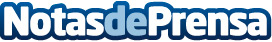 Publiespaña da el salto al mercado publicitario online latinoamericano con NetsonicPubliespaña abre una nueva vía de negocio con su apuesta por Netsonic, una empresa emergente con experiencia en la comercialización digital, capaz de gestionar audiencias dispersas en mercados complejos como América Latina. Netsonic comercializará en exclusiva los contenidos de Mitele.es, Telecinco.es, Cuatro.com y Divinity.es en países como México, Colombia, Chile y Perú, mercados en los que está desarrollando un plan de expansión con algunos de los principales medios latinoamericanosDatos de contacto:Javier MartínezDirector Creativo RRPP y Marketing+34 914 184 353Nota de prensa publicada en: https://www.notasdeprensa.es/-123 Categorias: Internacional Finanzas Comunicación Marketing Televisión y Radio Emprendedores E-Commerce http://www.notasdeprensa.es